第15号様式（第21条関係）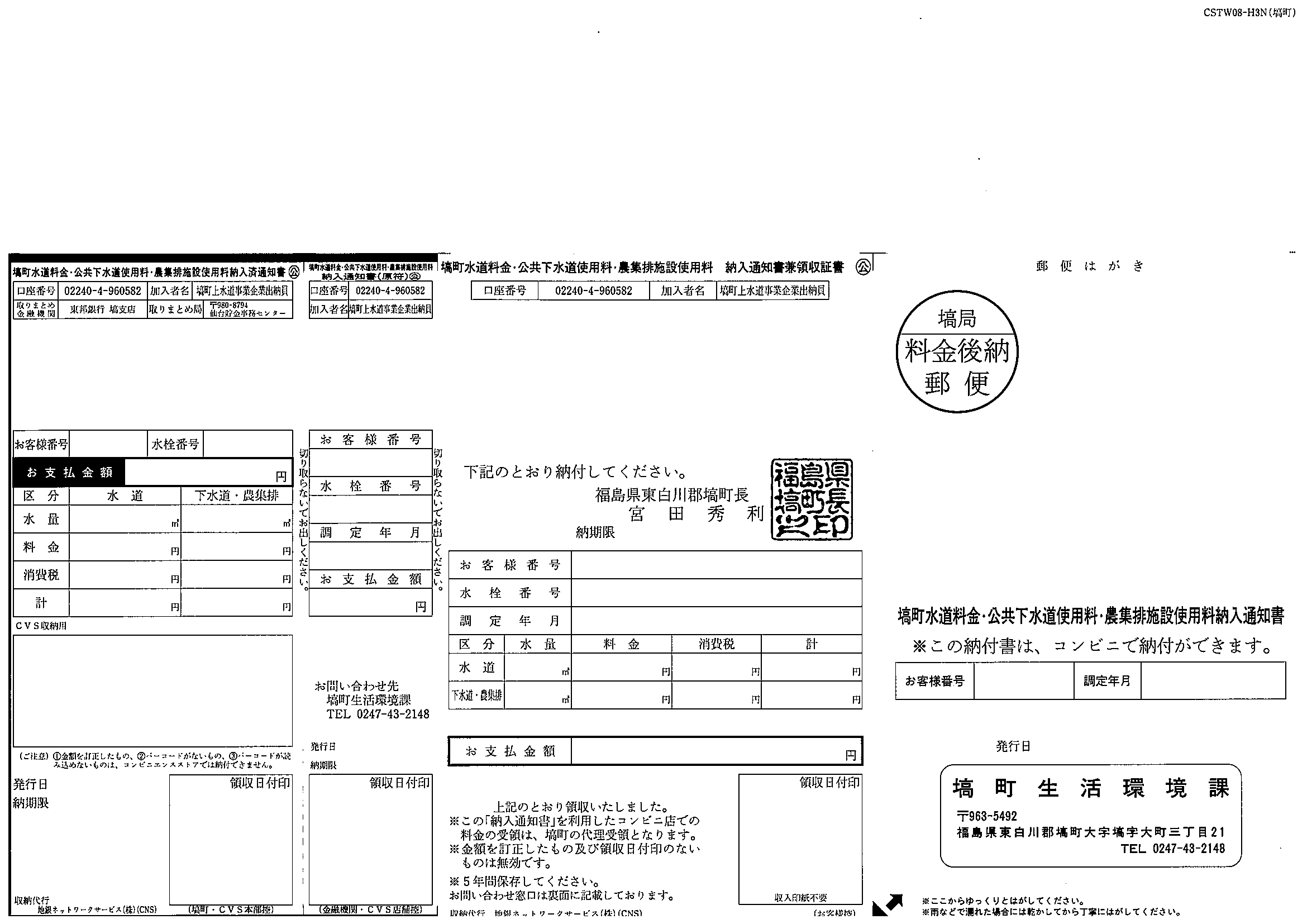 